BensjökulanPimpeltävling på BensjönSöndag 16/3 mellan kl  10-1430min ut/45min inSkyltat fr E14 söder om Bräcke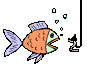 Klasser: H,HV,D,DV, JuniorFörsäljning av  korv och dricka.Arr: SundsjöfiskarnaInfo: 070-3992554 - 070-3290627